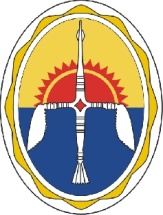 УПРАВЛЕНИЕ ОБРАЗОВАНИЯАдминистрации Эвенкийского муниципального районаКрасноярского краяП Р И К А З«20 » июля 2022г.	                    Тура                                               № 110/18                            Об утверждении порядка организации и функционирования семейных дошкольных групп С целью расширения форм и способов получения дошкольного образования, поддержки материнства и детства, всестороннего развития детей, не посещающих дошкольные образовательные организации (далее по тексту - образовательные организации), поддержки многодетных семей, предоставления многодетным родителям (законным представителям) возможности трудоустройства, развития новых форм системы дошкольного образования, расширения форм дошкольного образования, в том числе для детей с проблемами здоровья и развития, в соответствии со ст. 17, ч. 2 ст. 63 Федерального закона от 29.12.2012 № 273-ФЗ «Об образовании в Российской Федерации», приказом Министерства просвещения РФ от 31.07.2020 № 373 «Об утверждении Порядка организации и осуществления образовательной деятельности по основным общеобразовательным программам - образовательным программам дошкольного образования», Положением об Управлении образования Администрации Эвенкийского муниципального района Красноярского края, утвержденным Решением Эвенкийского районного Совета депутатов от 27.06.2014 №  3-1312-19 «Об утверждении Положения об Управлении образования Администрации Эвенкийского муниципального района Красноярского края» постановляю:Утвердить Порядок организации и функционирования семейных дошкольных групп, созданных в качестве структурных подразделений муниципальных бюджетных дошкольных образовательных учреждений Эвенкийского муниципального района Красноярского края, реализующих основную образовательную программу дошкольного образования согласно приложению.Отменить приказ Управления образования Администрации Эвенкийского муниципального района Красноярского края от 22.11.2011 № 389  «Об утверждении положения об организации деятельности  группы семейного воспитания  при образовательных учреждениях Эвенкийского муниципального района Красноярского края, реализующих общеобразовательную программу дошкольного образования для детей из многодетных семей».Приказ опубликовать в газете «Эвенкийская жизнь» и разместить на официальном сайте Управления образования Администрации Эвенкийского муниципального района Красноярского края: www.evenkia-school.ru.Настоящий Приказ вступает в силу со дня его официального опубликования.И.о. руководителя Управления образования Администрации ЭМР                                            С.С.Малиновская\Малиновская Светлана Сергеевна8(39170)31-442приложение к приказу                                                     Управления образования Администрации                                                        Эвенкийского муниципального района                                  от 20.07.2022 г. №_____  ПОРЯДОК ОРГАНИЗАЦИИ И ФУНКЦИОНИРОВАНИЯ
СЕМЕЙНЫХ ДОШКОЛЬНЫХ ГРУППОбщие положенияСемейная дошкольная группа (далее по тексту - семейная группа) — это форма организации дошкольного образования и/или присмотра и ухода за детьми дошкольного возраста, которая организуется в условиях семьи и является структурным подразделением образовательной организации, реализующей программы дошкольного образования.Семейная дошкольная группа организуется по месту жительства семьи в пределах территориальной доступности от здания образовательной организации, реализующей программы дошкольного образования, в домах и квартирах, соответствующих нормам санитарно-гигиенических требований и правилам противопожарной безопасности, предъявляемым к жилым помещениям, в которых размещаются дошкольные группы, на основании заключений соответствующих служб.Допускается создание семейных дошкольных групп в приспособленных для этих целей помещениях зданий административного, общественного назначения, нежилых помещениях многоквартирных жилых домов, соответствующих санитарно-гигиеническим нормам и требованиям пожарной безопасности.Требования к помещениям, в которых организуется семейная дошкольная группа, устанавливаются санитарно-эпидемиологическими требованиями и правилами противопожарной безопасности.Виды организации семейных дошкольных групп:в многодетных семьях, имеющих 3 и более детей от 2 месяцев до 7 лет;в семьях, имеющих менее 3 детей от 2 месяцев до 7 лет, при условии набора детей в возрасте от 2 месяцев до 7 лет из других семей;в семьях, не имеющих детей дошкольного возраста, при условии набора детей в возрасте от 2 месяцев до 7 лет из других семей в общей численности не менее 3.Максимально допустимая численность детей дошкольного возраста в семейной дошкольной группе определяется в соответствии с постановлением Главного государственного санитарного врача РФ от 28.09.2020 № 28 СП 2.4.364820 «Санитарно-эпидемиологические требования к организациям воспитания и обучения, отдыха и оздоровления детей и молодежи».Организация деятельности семейной дошкольной группыВ соответствии с законодательством может быть выбрана одна из следующих направленностей семейной дошкольной группы:семейная дошкольная группа общеразвивающей направленности (с осуществлением образовательной деятельности);семейная дошкольная группа присмотра и ухода за детьми (без реализации образовательной программы дошкольного образования).Организация деятельности семейной дошкольной группы общеразвивающей направленности.При принятии решения о реализации образовательной деятельности на территории семейной дошкольной группы информация об адресе расположения семейной дошкольной группы включается в лицензию на осуществление образовательной деятельности.Образовательная деятельность осуществляется как по месту нахождения семейной дошкольной группы, так и в здании образовательной организации, структурным подразделением которой является семейная дошкольная группа, следующими способами:воспитателем семейной дошкольной группы (далее по тексту - воспитатель), при условии оказания ему методической, психолого-педагогической и консультационной помощи специалистами образовательной организации;совместное оказание образовательных услуг педагогами образовательной организации и воспитателем семейной дошкольной группы;полностью педагогами образовательной организации (если назначенное физическое лицо не имеет необходимого образования и принято на должность помощника воспитателя).Содержание образовательного процесса для воспитанников определяется образовательной программой образовательной организации и должно соответствовать требованиям федерального государственного образовательного стандарта дошкольного образования. Воспитанники семейной дошкольной группы могут посещать образовательные, культурно-массовые и спортивные мероприятия, организуемые в образовательной организации в соответствии с образовательной программой.Семейные дошкольные группы могут пользоваться оборудованием, предметно-пространственной развивающей средой, игровой площадкой и иными помещениями и территорией образовательной организации.Организация питания в семейных дошкольных группах осуществляется в соответствии с СанПиН 2.4.3648-20.Организация питания может осуществляться следующим образом:- доставка приготовленной пищи в специализированной таре из образовательной организации;приготовление пищи в условиях семейной дошкольной группы по утвержденному образовательной организацией меню, при наличии необходимых условий, из сырьевого набора продуктов, предоставленных образовательной организацией.Ответственность за организацию питания в группе возлагается на руководителя дошкольной образовательной организации и воспитателя.При организации питания детей должны соблюдаться требования санитарных правил к условиям хранения пищевых продуктов, приготовлению и реализации блюд, кратности приема пищи, организации питьевого режима.Ответственность за организацию питания в семейной группе возлагается как на образовательную организацию, так и на воспитателя (помощника воспитателя) семейной дошкольной группы.Медицинское обслуживание воспитанников семейной дошкольной группы осуществляется медицинским работником на основании договора между образовательной организацией и учреждением здравоохранения и медицинской сестрой в порядке, установленном в образовательной организации.Открытие семейной дошкольной группыОснованием для рассмотрения вопроса об открытии семейной дошкольной группы является письменное заявление лица, претендующего на должность воспитателя (помощника воспитателя) в адрес учредителя образовательной организации, реализующей образовательные программы дошкольного образования и/или оказывающей услуги по присмотру и уходу за детьми дошкольного возраста.К заявлению необходимо приложить следующие документы:положительное заключение Федеральной службы по надзору в сфере защиты прав потребителей и благополучия человека о соответствии помещения, в котором предполагается открытие семейной дошкольной группы, требованиям СанПиН (при осуществлении образовательной деятельности);положительное заключение государственной противопожарной службы о соответствии помещения, в котором предполагается открытие семейной дошкольной группы, требованиям пожарной безопасности (при осуществлении образовательной деятельности);правоустанавливающие документы на помещение, подтверждающие право пользования помещением и (или) право собственности на помещение, в котором предполагается открытие семейной дошкольной группы;справка с места жительства о составе семьи заявителя;письменное согласие совершеннолетних членов семьи и собственников (нанимателей) помещения, в котором предполагается открытие семейной дошкольной группы, на его использование;медицинская справка о состоянии здоровья лица, претендующего на должность воспитателя (помощника воспитателя), членов семьи и иных лиц, постоянно проживающих на законных основаниях в помещении, в котором предполагается открытие семейной дошкольной группы, представленная с соблюдением требований действующего законодательства о защите персональных данных;копия документа об образовании лица, претендующего на должность воспитателя (помощника воспитателя) семейной дошкольной группы (с последующим предъявлением оригинала);справка о наличии (отсутствии) судимости и (или) факта уголовного преследования либо о прекращении уголовного преследования по реабилитирующим основаниям, выданная в установленном порядке в отношении лица, претендующего на должность воспитателя (помощника воспитателя) семейной дошкольной группы;справка в отношении членов семьи и иных лиц, постоянно проживающих на законных основаниях в помещении, в котором предполагается открытие семейной дошкольной группы, о наличии (отсутствии) судимости и (или) факта уголовного преследования либо о прекращении уголовного преследования, выданная в установленном порядке и представленная с соблюдением требований действующего законодательства о защите персональных данных;копии свидетельств о рождении детей (с последующим предъявлением оригиналов);документ, подтверждающий уровень квалификации воспитателя семейной дошкольной группы - высшее профессиональное образование или среднее профессиональное образование по направлению подготовки «Образование и педагогика» без предъявления требований к стажу работы, либо высшее профессиональное образование или среднее профессиональное образование и дополнительное профессиональное образование по направлению подготовки «Образование и педагогика» без предъявления требований к стажу работы.Регистрация заявления осуществляется учредителем образовательной организации в течение 1 календарного дня.Рассмотрение заявления и принятие решения об открытии семейной дошкольной группы либо мотивированном отказе осуществляется учредителем образовательной организации, реализующей образовательные программы дошкольного образования и/или оказывающей услуги по присмотру и уходу за детьми дошкольного возраста в течение 30 календарных дней со дня регистрации заявления.3.2.1. Для принятия решения, с целью оценки созданных условий в помещении, планируемого для открытия семейной дошкольной группы, учредитель образовательной организации создает комиссию, в состав которой входят:	представители учредителя, образовательной организации, Роспотребнадзора, государственной противопожарной службы.3.2.2. По результатам обследования помещения составляется акт, который подписывается членами комиссии.Результаты рассмотрения представленных заявителем документов и соответствие/несоответствие условий, созданных в помещении, оформляются учредителем образовательной организации заключением, которое в течение 3 календарных дней с момента его составления направляется в адрес образовательного учреждения.Решение об открытии семейной дошкольной группы или об отказе в открытии оформляется приказом образовательной организации, реализующей образовательные программы дошкольного образования и/или оказывающей услуги по присмотру и уходу за детьми дошкольного возраста, об открытии структурного подразделения - семейной дошкольной группы.Принятое решение направляется в адрес заявителя в течение 3 календарных дней с момента издания приказа.Заявитель в течение 10 календарных дней после получения решения об открытии семейной дошкольной группы должен заключить договор с образовательной организацией.Образовательная организация после принятия решения об открытии семейной дошкольной группы, для обеспечения ее деятельности:вводит в штатное расписание дополнительные штатные единицы, в соответствии с нормативными правовыми актами;издает приказ о назначении на должность воспитателя (помощника воспитателя) семейной дошкольной группы;разрабатывает и утверждает должностную инструкцию воспитателя (помощника воспитателя) семейной дошкольной группы (на основе инструкции воспитателя/помощника воспитателя образовательной организации);разрабатывает и утверждает режим дня для семейной дошкольной группы;составляет и утверждает график осуществления контрольных функций со стороны администрации образовательной организации по отношению к воспитателю (помощнику воспитателя) семейной дошкольной группы;оказывает содействие в оснащении группы мебелью, мягким инвентарем, посудой и прочими предметами первой необходимости.Расчет численности воспитателей и помощников воспитателя семейной дошкольной группы определяется с учетом:наполняемости групп детьми;продолжительности пребывания детей в группе;количества рабочих дней в неделю;нормативной продолжительности рабочего времени воспитателя - 36 часов в неделю, помощника воспитателя - 40 часов в неделю.Основания для отказа в открытии семейной дошкольной группы:несоответствия воспитателя требованиям установленным в п. 3.1.2 либо непредставление или представление не в полном объеме документов, предусмотренных данным пунктом;-несоответствия помещения для организации семейной дошкольной группы требованиям, установленным настоящим Положением.Зачисление детей в семейную дошкольную группуВоспитанник семейной дошкольной группы является обучающимся образовательной организации и зачисляется в порядке, установленном в образовательной организации.Определение в семейную дошкольную группу ребенка из другой семьи осуществляется с согласия воспитателя (помощника воспитателя) семейной дошкольной группы и на основании направления учредителя образовательной организации в установленном порядке.Родительская платаРазмер родительской платы за содержание детей в семейной дошкольной группе определяется в том же размере, который установлен правовым актом Управления образования Администрации Эвенкийского муниципального района Красноярского края за содержание детей в муниципальных дошкольных образовательных учреждениях.Порядок взимания платы за содержание детей в семейной дошкольной группе является аналогичным установленному порядку взимания родительской платы за содержание детей в муниципальных дошкольных образовательных учреждениях.Регулирование отношений между образовательной организацией и работниками семейной дошкольной группыПрава, обязанности, социальные гарантии работников образовательной организации, определенные законодательством, уставом образовательной организации, распространяются в том числе на работников семейной дошкольной группы.Работники семейной дошкольной группы обязаны руководствоваться приказами образовательной организации, своей должностной инструкцией.Работники семейной дошкольной группы проходят периодические медицинские осмотры и обследования, гигиеническую подготовку в установленном законом порядке. Результаты медицинских обследований, сведений о прививках и прохождении гигиенической подготовки вносятся в их личную медицинскую книжку, оригинал которой находится в образовательной организации.Руководитель образовательной организации совместно с воспитателем (помощник воспитателя) семейной дошкольной группы несет персональную ответственность за жизнь и здоровье каждого воспитанника семейной дошкольной группы в соответствии с действующим законодательством.Финансирование деятельности семейных дошкольных группФинансовое обеспечение реализации образовательной программы в семейной дошкольной группе производится согласно региональному законодательству.Создание условий для осуществления присмотра и ухода за детьми, содержания детей в муниципальной образовательной организации, в том числе в семейной дошкольной группе, являющейся ее структурным подразделением, обеспечивается за счет средств краевого  и муниципального бюджетов.Контроль и руководство деятельностью семейной дошкольной группыАдминистрация образовательной организации осуществляет контроль и руководство деятельностью семейной дошкольной группы в соответствии с утвержденным графиком работы образовательной организации.Психолого-педагогическое сопровождение деятельности семейной дошкольной группы осуществляет образовательная организация.Управления образования Администрации Эвенкийского муниципального района Красноярского края с привлечением органов Роспотребнадзора и государственного пожарного надзора ежегодно в ходе приемки образовательных организаций к новому учебному году проводят обследование помещений, в которых располагаются семейные дошкольные группы, на соответствие нормам санитарно-гигиенических требований и правилам противопожарной безопасности.Прекращение функционирования семейной дошкольной группыФункционирование группы прекращается:при наличии в группе менее 3-х детей;по заявлению воспитателя (помощника воспитателя) группы;по инициативе руководителя образовательной организации в случае ухудшения и несоответствия условий содержания детей установленным требованиям, ненадлежащего исполнения должностных обязанностей воспитателем.